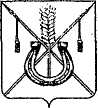 АДМИНИСТРАЦИЯ КОРЕНОВСКОГО ГОРОДСКОГО ПОСЕЛЕНИЯКОРЕНОВСКОГО РАЙОНАПОСТАНОВЛЕНИЕот 15.08.2017   		                                                  			  № 1542г. Кореновск О признании утратившим силу постановления администрации Кореновского городского поселения Кореновского районаВ целях приведения нормативного правового акта в соответствие с действующим законодательством, администрация Кореновского городского поселения Кореновского района п о с т а н о в л я е т:1. Признать утратившим силу постановление администрации Кореновского городского поселения Кореновского района от 11 декабря                      2015 года № 1664	 «Об утверждении административного регламента администрации Кореновского городского поселения Кореновского района по предоставлению муниципальной услуги «Выдача разрешений на ввод в эксплуатацию построенных, реконструированных объектов капитального строительства».2. Общему отделу администрации Кореновского городского поселения Кореновского района (Устинова) опубликовать настоящее постановление в печатном средстве массовой информации и обеспечить его размещение на официальном сайте администрации Кореновского городского поселения Кореновского района в сети информационно-телекоммуникационной сети «Интернет».3. Контроль за выполнением настоящего постановления                                    возложить на заместителя главы Кореновского городского поселения Кореновского района М.В. Колесову.4. Постановление вступает в силу после его официального опубликования.Глава Кореновского городского поселения Кореновского района							               Е.Н. Пергун